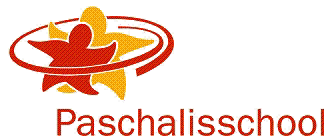 Notulen JaarvergaderingDatum: 	woensdag 14 oktober 2020Tijd: 		20.00 uur (“inloop” 19.45 uur) – 20.45 uur 
(Aansluitend is er een groepsouder overleg, indien u daar niet bij hoort, vragen wij u om de online vergadering te verlaten bij het sluiten van de jaarvergadering)Plaats: online via MS TeamsAanwezig:  Barbara, Lieke van de Ven (directeur), Lisette Arbeider (mr), Babette de Boer(mr), Kim, Carlijn, Lidewij, Lotte	Uitnodigingen zijn gegaan naar alle groepsouders, de kascommissie, vanuit school is Lieke uitgenodigd en leden van de mr Lisette en Babette. Daarnaast de ouders zie zich hebben opgegeven voor deze vergadering. Doordat dit de eerste online variant is niet bij kunnen houden wie wel en niet ingelogd is geweest.Voorzitter: Barbara		Opening, welkom, vaststellen agendaBarbara heeft iedereen van harte welkomAlgemene info: graag microfoon uit. Alleen als je wat wilt vragen en de beurt krijgt aanzetten. Vragen eerst via de chat worden aan het einde gebundeld, niemand heeft aanvulling voor de agendaVerslag vorige vergadering: notulen vorig jaar goed gekeurdFinanciënResultaat begroting 2019-2020 gepresenteerd door Astrid uitgebreid besproken alles is eigenlijk binnen het budget geweest. Duidelijk dat er een groot bedrag over is. aangezien schoolreis al begroot is en dit jaar als inhaal gaat plaatsvinden. Dank je wel Astrid  Vaststellen begroting 2020-2021, Carlijn neemt dit stuk van de begroting op zich. Inkomsten voor de ouderbijdrage wordt lager ingeschat dan vorig jaar door maatregelen corona covid 19. Belangrijkste post is het inhaalschoolreisje, staat hier een lager bedrag doordat al iets is aanbetaald. Leerling aantal is na genoegen gelijk als vorig jaar. Schoolfeest staat voor dit jaar hoe dit wordt georganiseerd is nog de vraag. School neemt deze organisatie op zich kan als klein schoolreisje of feest worden.Dit jaar binnen de ouderbijdrage zit al het schoolreis voor volgend jaar. Komt er toch meer dan 80 procent dan komt dit bij het schoolfeest minder dan gaat dit hiervan af. Dit weten we pas aan het einde van derde kwartaal. Vaststellen ouderbijdrage blijkt dat deze voor volgende vergadering te hoog of te laag is dan zal deze dan aangepast worden. Vraag Astrid :Inkomsten 2447 mag niet meer uitgegeven worden want dat is al gedaan. 8000 is dat het totale of moet het 10.000. geschat is dat 10.000 het schooljaar dit jaar gaat kosten. Het klopt zoVraag of de vouchers onbeperkt geldig? Lidewij geeft antwoord de vouchers zijn  niet onbeperkt houdbaar. We hebben afgesproken deze dit schooljaar te gebruikenFinanciën afgeslotenWisseling bestuur ORvoordragen nieuwe voorzitter, penningmeester en secretarisafgelopen voorjaar heeft Carlijn zich aangemeld voor de functie penningmeester. Kim neemt de functie van secretaris op zich. Barbara zou in eerste instantie penningmeester worden maar heeft toen de functie voorzitter op zich genomen. Er zijn geen tegen stemmen geweest dus bij deze bestaat het bestuur nu uit voorzitter BarbaraPenningmeester CarlijnSecretariaat KimAlgemeen bestuurslid LidewijAlgemeen bestuurslid Lotteaftreden voorzitter, penningmeester en secretaris Astrid zou presentje nu krijgen dus deze komt haar kant nog op. Alle drie Astrid, Brenda en Simone bedankt voor jullie inzetLieke neemt het woord vanuit school op zich,  normaal doet Sylvia dit helaas wegens ziekte afwezig. Lieke bedankt de oude ledenIngebrachte punten:Vraag over duurzaamheid binnen school. En of er meer interesse in planten . ontwikkeling van kinderen Lieke reageert. Denkt dat dit bij school hoort, er wordt gescheiden van afval naar duurzaamheid moet meer  schoolplein niet echt uitnodigend door Lieke  aangegeven. Het schoolplein is voor iedereen tot 12 jr en na 14u is zicht weg. Na herfstvakantie is gesprek met gemeente voor groenere schoolpleinen. Als dit er door komt graag meer ouders die hier mee over willen denken Verschil is erg groot? Gericht op hoe het bij de PSZ is. Het stukje van PSZ is alleen voor PSZ dus geen vernielingRondvraagLieke vraag over begroting: kleine post luizen kammen waarom bij ouderbijdrage. Lotte pakt dit op met Lieke waarom dit bij or is en niet bij schoolLisette: in begroting staat iets van 2015-2016 begin vorig schooljaar verplichting nog een bedrag voor dat jaar, dit is nu vrijgevallen dus kan nu weg Afsluiting Jaarvergadering : 20.41